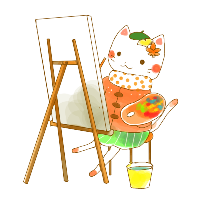 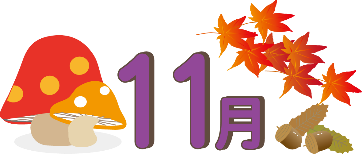 東深井福祉会館/障害者福祉センターの予定11月～12月　　　　　*主なイベントは流山市広報・福祉会館ホームページに掲載t 04.7155.3638/f 04.7153.3437整理券に関して①整理券は窓口にお越しいただいた方のみにお渡ししております（ご家族の場合はご相談ください）友人・知人の方の分まではお渡しできませんのでご了承ください（窓口にお越しいただける方優先の為）②会館スタッフが出勤するのが8時30分です。それより前にお越しいただくと、ご近所の方へのご迷惑になる場合がございますので、8時30分より前にお越しになることはご遠慮ください。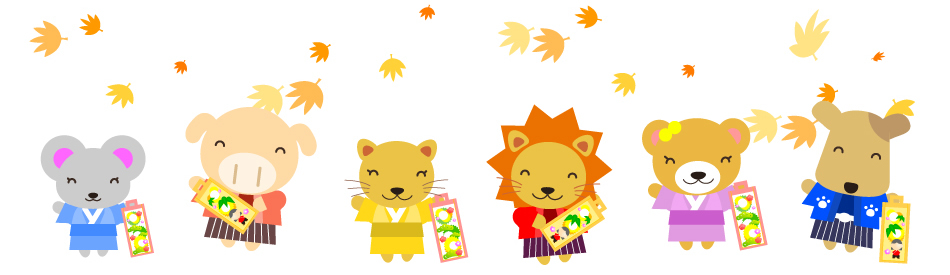 日時イベント名内容所属11/3（金・祝）14：00～15：30秋の落語会毎年大人気の落語会は、落語家の立川談幸さんをお招きして皆様に笑いと元気をお届けします！※整理券の配布は終了しました。自主事業2F福祉会館11/6(月)＆12/4（月）13：30～15:00千寿の会霜月&師走午後のひとときに気軽な交流をする時間です。どの年齢層の方もご参加いただけ、お楽しみいただけます！11月は草笛とどんぐり笛の演奏が、12月はレスポワール30によるハンドベルの演奏があります。9月より費用はかかりません。（定員50名に達し次第締め切り）自主講座2F福祉会館11/23（木・祝）13：30～15：00秋のギター＆ボーカルコンサートギター＆ボーカルユニットのIzmi＆Michioをお招きして、秋のコンサートを行います。清らかな歌声と、柔らかいギターの音に酔いしれてみませんか？※整理券は現在配布中。窓口まで。自主事業2F　福祉会館11/30(木)＆12/28（木）13:30～15:00ダンスセラピーダンスセラピーは習うダンスではなく体を動かす時間です。毎月第4木曜日午後、2階大広間にて受付は毎月2日～当日先着20名自主講座2Ｆ福祉会館11/24（金）12：45～説明会開催手話講習会レベルアップ①流山市在住・在勤・在学②手話通訳者を目指す方③手話奉仕員養成講座後期課程を修了されている方　の3つをクリアされた方が対象です。11/24（金）12：45～の説明会終了後に受け付けます。期間等詳しくはお問い合わせください。障害センター1F11/22（水）～12/8（金）申込受付期間障害者料理講座12/15（金）10：00～13：00障害者手帳お持ちの方対象。送迎・申込み1週間前まで　12月は初石公民館です。メニューは簡単ローストビーフ、グリーンサラダ、キャベツのポタージュスープ。￥70０以内　障害センター1F①、②12/4（月）AM8：45～③12/5（火）AM8：45～整理券配布開始サンタとクリスマス＆クッキーアート＆クリスマスコンサート12/23（土・祝）詳細は右欄参照今年も恒例のクリスマスを行います！盛りだくさんです①クリスマスサンタ：時間10時～12時。大広間にて。定員80家族。各家族カメラは一台、撮影は基本一枚まで。費用は無料。②クッキーアート：時間10時～12時。一階訓練室にて。定員80名。クッキーと箱代合わせて100円。整理券配布と同時に集金をしますので、お釣りのないようにご用意ください。③クリスマスコンサート：時間13時半～15時。会議室にて。定員100名。費用は無料。今年は「流山ゴスペルシンガーズTHE　TOMESODE」をお招きします。※静かに聴ける年齢の方が対象です。各整理券はお一人様一枚まで（コンサートはご家族の方二枚まで、その他はご相談ください）とさせていただきます。自主事業2F　福祉会館1月以降実施の講座で11・12月申込みの講座12/6（水）AM8：45～整理券配布開始餅つき会平成30年1月5日(金)11時開場今年も人気の餅つき会があります。お餅つきをしてつきたての柔らかいお餅を一緒に食べませんか？材料代として大人300円、子ども100円、幼稚園以下無料。整理券配布と共に集金しますので、お釣りのないようにお願いいたします。先着80名。必要な方はエプロン等をお持ちください。※お餅を美味しい状態で召し上がっていただきたいため、11時30分までにはお越しください。自主事業2F　福祉会館